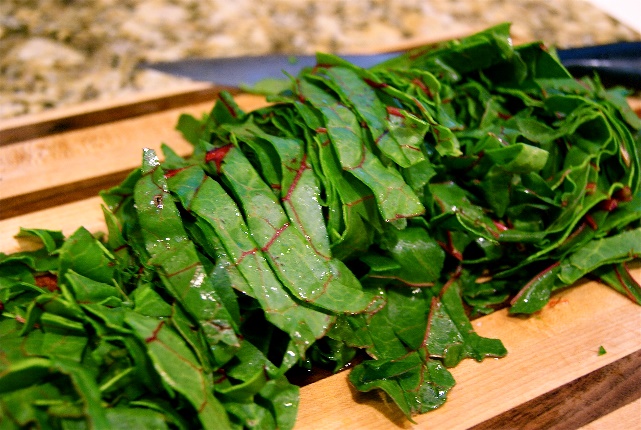 Chard, Golden Beet & Barley Salad2 large ice cream buckets of chard, washed, spun and cut into ribbonsYou can cut and include good quality stems as well12 golden beets4 red onions chopped10 cups of cooked pearl barley (Heather is going to cook a batch of this up in her one pot for you at home)6 cups of raisings6 cups of pecans3 cups feta cheeseGINGER TAHINI DRESSING:1 cup tahini  1 cup water1 cup lemon juice10 garlic cloves (crushed)1 cup maple Syrup½ cup cider vinegar½ cup grated ginger rootsalt & pepperInstructionsHeat the oven to 450°F. Wash, then loosely wrap the beets in foil and roast them in the oven until they are just fork tender, 30 to 45 minutes. Let cool enough to handle, then peel and dice the beets into 1/2-inch cubes. Chop onionWash and cut chard in ribbonsMake dressing in blender (store in covered measuring cup in fridge)Mix everything except dressing and feta cheese together.  Fill one large stainless steel bowl to brim , cover and store and then have ¾ of an large ice cream bucket full as well for re-fills.